KISI-KISI SOAL LITERASI SAINSMata Pelajaran		: Ilmu Pengetahuan Alam 									Kelas/Semester	: VII / 2Jenjang Pendidikan	: Sekolah Menengah Pertama (SMP) 								Bentuk Soal		: Pilihan ganda	Tema			: Pencemaran UdaraBacalah teks di bawah ini untuk menjawab soal nomor 1 sampai 5!Bacalah teks di bawah ini untuk menjawab soal nomor 9 sampai 12!Bacalah teks di bawah ini untuk menjawab soal nomor 17 sampai 19!Pencemaran Udara di KotaPencemaran Udara di Kota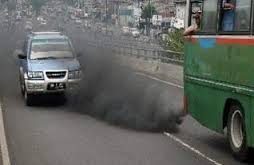 (Sumber: https://encrypted-tbn3.gstatic.com/images)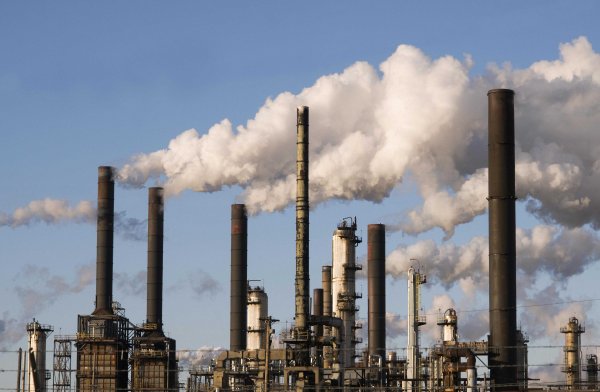 (Sumber: http://sinarharapan.co/foto_berita/76130913_asap%20pabrik.jpg)(i)(ii)Gambar 1 Pencemaran udara di kotaPencemaran udara terutama di kota-kota besar telah menyebabkan turunnya kualitas udara sehingga mengganggu kenyamanan lingkungan bahkan menyebabkan terjadinya gangguan kesehatan. Menurunnya kualitas udara tersebut terutama disebabkan oleh penggunaan bahan bakar fosil yang tidak terkendali dan tidak efisien pada sarana transportasi dan industri yang umumnya terpusat di kota-kota besar, di samping kegiatan rumah tangga, illegal logging, dan kebakaran hutan.Asap kendaraan bermotor mengandung beberapa zat yang berbahaya bagi manusia dan lingkungan, diantaranya karbon dioksida (CO2), karbon monoksida (CO), nitrogen dioksida (NO2), dan belerang dioksida (SO2).  Kontribusi gas buang kendaraan bermotor sebagai sumber polusi udara mencapai 60-70%, dibandingkan dengan industri yang hanya berkisar antara 10-15%. Sedangkan sisanya berasal dari rumah tangga, pembakaran sampah, kebakaran hutan/ladang dan lain-lain. Kualitas udara di kota dapat diketahui melalui alat pemantau kualitas udara yang terpasang di lokasi rawan terjadi polusi udara Upaya mengurangi polusi udara dapat dilakukan melalui kegiatan antara lain: menggunakan bahan bakar yang ramah lingkungan, perjalanan yang relatif dekat dengan mengunakan sepeda, gerakan penanaman pohon untuk memperbanyak produksi oksigen,  dan mengolah asap pabrik, seperti yang dilakukan oleh PT Semen Padang mengubah asap pabrik menjadi listrik yang disebut Pembangkit Listrik Tenaga Asap. Gambar 1 Pencemaran udara di kotaPencemaran udara terutama di kota-kota besar telah menyebabkan turunnya kualitas udara sehingga mengganggu kenyamanan lingkungan bahkan menyebabkan terjadinya gangguan kesehatan. Menurunnya kualitas udara tersebut terutama disebabkan oleh penggunaan bahan bakar fosil yang tidak terkendali dan tidak efisien pada sarana transportasi dan industri yang umumnya terpusat di kota-kota besar, di samping kegiatan rumah tangga, illegal logging, dan kebakaran hutan.Asap kendaraan bermotor mengandung beberapa zat yang berbahaya bagi manusia dan lingkungan, diantaranya karbon dioksida (CO2), karbon monoksida (CO), nitrogen dioksida (NO2), dan belerang dioksida (SO2).  Kontribusi gas buang kendaraan bermotor sebagai sumber polusi udara mencapai 60-70%, dibandingkan dengan industri yang hanya berkisar antara 10-15%. Sedangkan sisanya berasal dari rumah tangga, pembakaran sampah, kebakaran hutan/ladang dan lain-lain. Kualitas udara di kota dapat diketahui melalui alat pemantau kualitas udara yang terpasang di lokasi rawan terjadi polusi udara Upaya mengurangi polusi udara dapat dilakukan melalui kegiatan antara lain: menggunakan bahan bakar yang ramah lingkungan, perjalanan yang relatif dekat dengan mengunakan sepeda, gerakan penanaman pohon untuk memperbanyak produksi oksigen,  dan mengolah asap pabrik, seperti yang dilakukan oleh PT Semen Padang mengubah asap pabrik menjadi listrik yang disebut Pembangkit Listrik Tenaga Asap. NoIndikator SoalDomain Literasi SainsDomain Literasi SainsDomain Literasi SainsAspek STEMSoalKunciNoIndikator SoalPengetahuanKompetensiKonteksAspek STEMSoalKunci1.Menjelaskan terjadinya pencemaran udaraPencemaran udaraMengidentifikasi isu ilmiahPolusi udara di lingkunganSciencePolusi udara terjadi karena ….masuknya uap air di dalam gas penyusun udaraturunnya mutu udara akibat zat lainadanya gas karbondioksida di udaraadanya gas nitrogen di udaraB2.Menyebutkan alat pendeteksi pencemaran udaraPencemaran udaraMenggunakan bukti ilmiahPolusi udara di lingkunganScience-TechnologyAlat untuk mendeteksi kandungan gas berbahaya di udara disebut ….Air quality meterAir flow meterBarometerHigrometerA3.Menyebutkan peran tumbuhan yang memerlukan gas CO2Pencemaran udaraMenjelaskan fenomena ilmiahPolusi udara di lingkunganScienceGas CO2 diperlukan oleh tanaman hijau untuk ….ReabsorpsiFotodialisisRespirasiFotosintesis D4.Menjelaskan alternatif solusi masalah pencemaran udaraPencemaran udaraMenjelaskan fenomena ilmiahPolusi udara di lingkunganScience-Technology“Kegiatan mengolah asap pabrik menjadi listrik yang disebut Pembangkit Listrik Tenaga Asap salah satunya dilakukan oleh PT Semen Padang. Asap yang keluar dari cerobong dikontrol menjadi ramah lingkungan agar tidak tercemar.” Pernyataan yang tepat yang berhubungan dengan implikasi global berdasarkan pernyataan tersebut adalah ....pemanfaatan pembangkit listrik tenaga asap berperan dalam mengurangi pencemaran udara, karena mengurangi partikel debu yang dapat menyebabkan udara tercemar.pemanfaatan pembangkit listrik tenaga asap berperan meningkatkan nilai ekonomi masyarakatpemanfaatan pembangkit listrik tenaga asap berperan dalam pemanfaatan sumber daya yang ada menjadi sumber energi listrikpemanfaatan pembangkit listrik tenaga asap berperan dalam mendayagunakan sumber daya manusia secara globalANoIndikator SoalDomain Literasi SainsDomain Literasi SainsDomain Literasi SainsAspek STEMSoalKunciNoIndikator SoalPengetahuan KompetensiKonteksAspek STEMSoalKunci5.Menyebutkan bahan bakar yang berasal dari fosilPencemaran udaraMengidentifikasi isu/ pertanyaan ilmiahPolusi udara di lingkunganScience-TechnologySelain bensin, bahan bakar yang bukan tergolong berasal dari fosil adalah ….avtur (aviation turbine)minyak tanah		biofuelbatu baraC6.Mengidentifikasikata-kata kunciuntukmemperolehinformasi ilmiahPencemaran udaraMengidentifikasi isu/ pertanyaan ilmiahPolusi udara di lingkunganScience-Technology“Pembakaran bahan bakar fosil (misalnya bensin) yang digunakan kendaraan bermotor akan menambah kadar gas karbon dioksida di atmosfer. Kemungkinan dampak yang ditimbulkan adalah suhu udara menjadi lebih panas karena efek rumah kaca dimana cahaya matahari dipantulkan beberapa kali ke planet bumi.”Menurutmu kata kunci permasalahan dalam wacana tersebut adalah ....pembakaran gas, kadar karbondikoksida, atmosferkebakaran hutan, kadar karbondioksida, efek rumah kacakendaraan bermotor, kadar karbondioksida, atmosferkendaraan bermotor, kadar karbondioksida, efek rumah kacaD7.Menyebutkan gas yang paling beracun yang dihasilkan oleh industriPencemaran udaraMenggunakan bukti ilmiahPolusi udara di lingkunganScienceGas yang paling beracun yang dihasilkan oleh industri adalah ….H2 dan O2CO2 dan O2CO dan SO2H2 dan CO2C8.Menafsirkan buktiilmiah dan membuatsertamengkomunikasikankesimpulanPencemaran udaraMenggunakan bukti ilmiahPolusi udara di lingkunganScience-Technology-Math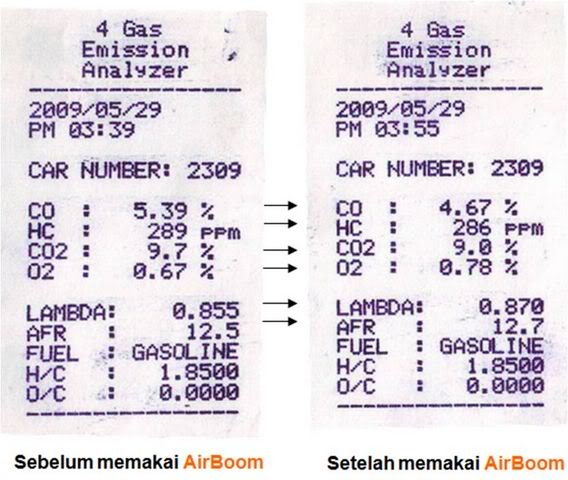 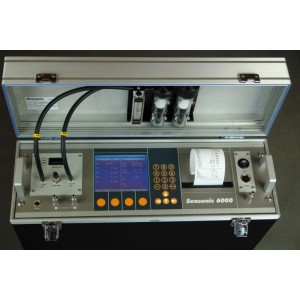 Gambar 2. Alat uji emisi kendaraan dan hasil print out(sumber: fjb.m.kaskus.co.id)Berdasarkan gambar di atas. Jika diasusmsikan data print out uji emisi kendaraan berbahan bakar bensin dengan tahun pembuatan 2006, maka kendaraan tersebut dinyatakan ....Tidak lulus uji emisi karena emisi CO lebih tinggi dari limit yang ditentukan Tidak lulus uji emisi karena HC lebih tinggi dari limit yang ditentukan Lulus uji emisi karena CO lebih rendah dari limit yang ditentukanLulus uji emisi karena CO dan HC lebih rendah dari limit yang ditentukanAIndeks Standar Pencemaran Udara (ISPU)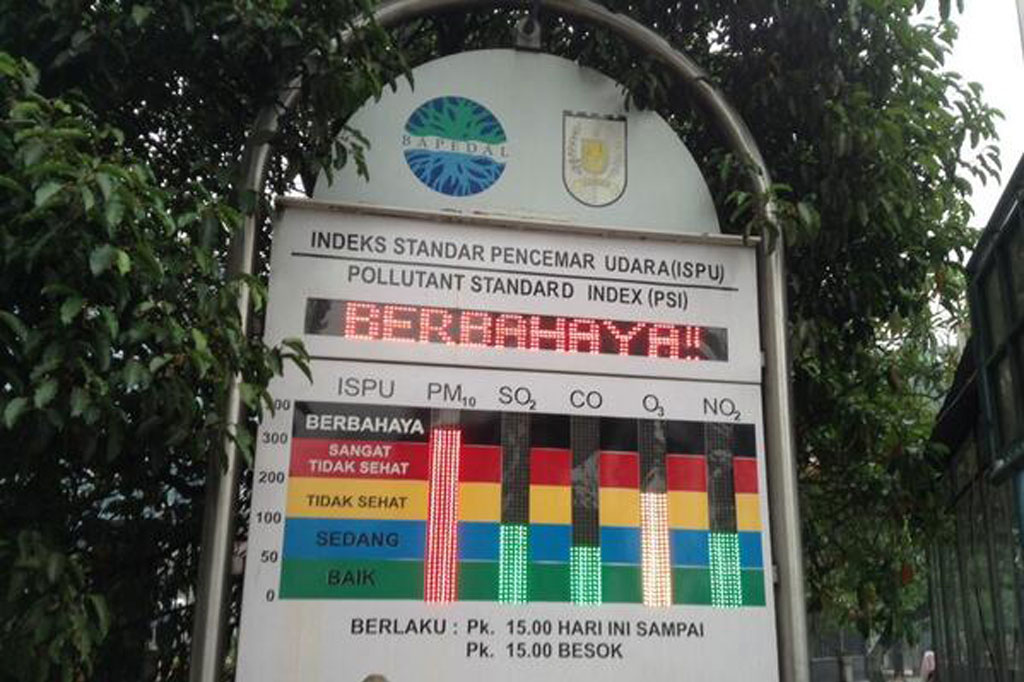 Gambar 3. Alat Pemantau Kualitas Udara(Sumber: http://riauinfo.com/wp-content/uploads/2014/03/Status-ISPU-Berbahaya.jpg)Kualitas udara dan bagaimana dampaknya terhadap kesehatan setelah menghirup udara tersebut selama beberapa jam atau hari disebut Indeks Standar Pencemar Udara  (ISPU). Penetapan ISPU ini mempertimbangkan tingkat mutu udara terhadap kesehatan manusia, hewan, tumbuhan, bangunan, dan nilai estetika. ISPU ditetapkan berdasarkan lima pencemar utama, yaitu karbon monoksida (CO), belerang dioksida (SO2), nitrogen dioksida (NO2), permukaan ozon (O3), dan partikel debu (PM10). Di Indonesia, ISPU diatur berdasarkan Badan Pengendalian Dampak Lingkungan (Bapedal) Nomor KEP/107/kabapedal/11/1997.NoIndikator SoalDomain Literasi SainsDomain Literasi SainsDomain Literasi SainsAspek STEMSoalKunciNoIndikator SoalPengetahuan KompetensiKonteksAspek STEMSoalKunci9.Menjelaskan sumber penyebab pencemaran udara COPencemaran udaraMenggunakan bukti ilmiahIndeks standar pencemaran udara di lingkunganSciencePencemaran utama udara CO dihasilkan dari ….Pembakaran tidak sempurnaHasil pembakaran sempurnaPembakaran CO2 tidak sempurnaHasil pembakaran CO2 sempurnaA10.Mengidentifikasi Indeks Pencemar Udara (ISPU) di lingkunganPencemaran udaraMenggunakan bukti ilmiahIndeks standar pencemaran udara di lingkunganScience-MathDari sebuah sumber disebutkan bahwa Indeks Standar Pencemaran Udara (ISPU) di Kalimantan menunjukkan angka ˃350 yang berarti berbahaya. Apakah dampak kesehatan yang ditimbulkan jika kita menghirup udara pada level pencemaran udara tersebut?Iritasi mata, mual-mual, dan radang paru-paruIritasi mata, batuk dahak, dan sakit tenggorokanIritasi mata, mual-mual, dan batuk dahakIritasi mata, mual-mual, dan sakit tenggorokanB11.Menyebutkan polutan udara yang berbentuk padatPencemaran udaraMenggunakan bukti ilmiahIndeks standar pencemaran udara di lingkunganScienceDiantara polutan udara berikut yang berbentuk padat adalah ….COO3NO2PM10D12.Mengidentifikasi Indeks Standar Pencemar Udara (ISPU) di lingkunganPencemaran udaraMenggunakan bukti ilmiahIndeks standar pencemaran udara di lingkunganScience-MathBerdasarkan data dari Badan Meterologi Klimatologi dan Geofisika  (BMKG) pada tangggal 06 Desember 2015 pukul 11.00 tercatat ISPU untuk partikulat debu (PM10) di kota Palembang sebesar 104. Apakah arti dari data tersebut?Kota Palembang memiliki kualitas udara yang tidak sehat karena udaranya mengandung partikulat debu yang dapat merugikan manusia ataupun kelompok hewan yang peka atau dapat menimbulkan kerusakan pada tumbuhan ataupun nilai estetikaKota Palembang memiliki kualitas udara yang sedang karena udaranya mengandung partikulat debu yang tidak berpengaruh pada kesehatan manusia ataupun hewan tetapi berpengaruh pada tumbuhan yang peka.ANoIndikator SoalDomain Literasi SainsDomain Literasi SainsDomain Literasi SainsAspek STEMSoalKunciNoIndikator SoalPengetahuan KompetensiKonteksAspek STEMSoalKunciKota Palembang memiliki kualitas udara yang sangat tidak sehat karena udaranya mengandung partikulat debu yang dapat merugikan kesehatan pada sejumlah segmen populasi yang terpaparKota Palembang memiliki kualitas udara yang berbahaya karena udaranya mengandung partikulat debu yang secara umum dapat merugikan kesehatan yang serius pada populasi (misalnya iritasi mata, batuk dahak dan sakit tenggorokan).13.Mengidentifikasi Indeks Standar Pencemar Udara (ISPU) di lingkunganPencemaran udaraMenggunakan bukti ilmiahIndeks standar pencemaran udara di lingkunganScience-MathPerhatikan grafik berikut!Gambar 4. Grafik Kualitas Udara di Jakarta untuk Parameter Debu (PM10)Grafik di atas menggambarkan kualitas udara di beberapa wilayah Jakarta untuk parameter partikulat debu (PM10). Besarnya nilai ISPU menunjukkan tingginya aktivitas industri di daerah tersebut. Menurut pengamatanmu, daerah manakah yang merupakan daaerah industri dengan nilai ISPU tinggi?CNoIndikator SoalDomain Literasi SainsDomain Literasi SainsDomain Literasi SainsAspek STEMSoalKunciNoIndikator SoalPengetahuan KompetensiKonteksAspek STEMSoalKunciAncolIstiqlalKuninganCiracas14.Mengidentifikasi Indeks Standar Pencemar Udara (ISPU) di lingkunganPencemaran udaraMenggunakan bukti ilmiahKualitas udara di AncolScience-TechnologyPerhatikan peta berikut!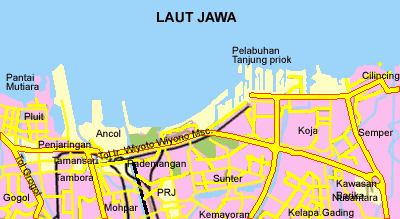 Gambar 5. Peta Jakarta Utara(Sumber: http://www.asiatour.com/jakarta/map_image/jakut_400.gif)Kualitas udara di daerah Ancol untuk partikulat debu tergolong rendah. Mengapa hal tersebut terjadi ….Lokasi taman wisata Dekat dengan aliran udara pantaiBanyaknya aktivitas  industriAktivitas transportasi yang tinggiBNoIndikator SoalDomain Literasi SainsDomain Literasi SainsDomain Literasi SainsAspek STEMSoalKunciNoIndikator SoalPengetahuan KompetensiKonteksAspek STEMSoalKunci15.Mengidentifikasiasumsi, bukti danalasan di balikkesimpulan.Pencemaran Udara (Hujan Asam)Menggunakan bukti ilmiahHujan asam di lingkunganScience-TechnologyPerhatikan Gambar berikut!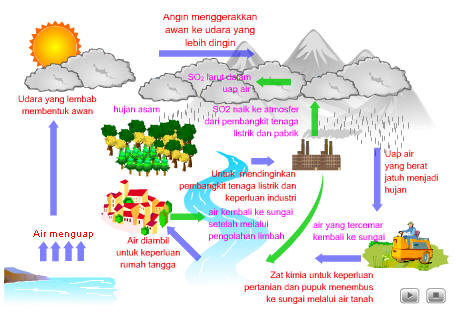 Gambar 6. Mekanisme Hujan Asam(Sumber: https://adelkudel30.files.wordpress.com/2011/10/r.jpg)Buatlah pernyataan yang mendukung kesimpulan bahwa hujan asam berbahaya bagi kehidupan hewan dan tumbuhan ....Kadar CO2 yang larut dalam air hujan menjadikan hujan berada pada pH dibawah 6Secara alami hujan asam dapat terjadi akibat semburan dari gunung berapi dan dari proses biologis di tanah, rawa, dan lautpH di bawah 4,5 tidak memungkinkan bagi ikan untuk hidupMayoritas hujan asam disebabkan oleh aktivitas manusia seperti industri, pembangkit tenaga listrik, kendaraan bermotor dan pabrik pengolahan pertanianC16.Mengidentifikasi dampak hujan asam di lingkunganPencemaran Udara (Hujan Asam)Menjelaskan fenomena ilmiahHujan asam di lingkunganScienceBerikut ini adalah dampak dari terjadinya hujan asam, kecuali....Tanah menjadi gemburHewan matiTerjadi korosi logamTumbuhan matiAEfek Rumah Kaca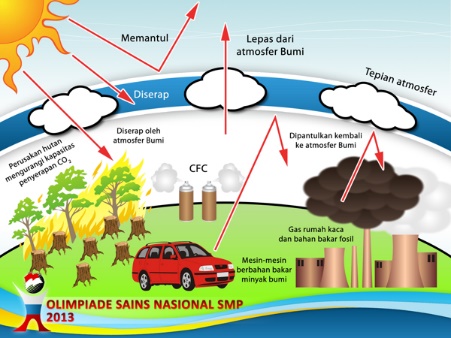 Gambar 7. Mekanisme Efek rumah kaca(Sumber: https://encrypted-tbn3.gstatic.com/images)Adanya zat pencemar yang dibuang ke udara akibat aktivitas manusia, industri, kendaraan bermotor telah mencemari udara. Dari sekian banyak jenis gas yang terbuang ke udara merupakan gas-gas rumah kaca (GRK) telah diketahui sebagai penyebab efek rumah kaca. Peristiwa efek rumah kaca berasal panas sinar matahari yang diterima permukaan bumi dipantulkan kembali sebagai radiasi sinar infra merah ke atmosfer. Karena adanya gas-gas rumah kaca di lapisan atmosfer bawah maka sinar matahari yang dipantulkan akan tertahan. Akibatnya, panas yang timbul di dalam lapisan atmosfer bawah, dekat dengan permukaan bumi, akan terperangkap. Keseimbangan energi antara energi yang masuk dan energi yang keluar terganggu. Menyebabkan meningkatkan temperatur rata-rata di permukaan bumi dan menimbulkan pemanasan global (fenomena rumah kaca). Fenomena rumah kaca sudah berlangsung sejak lama di lapisan atmosfer. Dalam keadaan normal, gas rumah kaca diperlukan, dengan adanya gas rumah kaca perbedaan suhu antara siang dan malam di bumi tidak jauh berbeda.Kontributor pemanasan global saat ini adalah karbon dioksida (CO2, 60%), metana (CH4, 20%), nitrogen dioksida (NO2, 6%) dari pupuk, dan gas-gas yang digunakan untuk kulkas dan pendingin ruangan (CFC, 14%). Setiap gas rumah kaca memiliki efek pemanasan global yang berbeda-beda. Dampak efek rumah kaca antara lain: mencairnya es di kutub, meningkatnya level permukaan laut, perubahan iklim yang makin ekstrim, gelombang panas yang makin meningkat, dan habisnya gletser sebagai sumber air bersih.NoIndikator SoalDomain Literasi SainsDomain Literasi SainsDomain Literasi SainsAspek STEMSoalKunciNoIndikator SoalPengetahuanKompetensiKonteksAspek STEMSoalKunci17.Mengidentifikasi penyebab terjadinya efek rumah kacaEfek rumah kacaMenjelaskan fenomena ilmiahEfek rumah kacaSainsBerikut ini yang bukan penyebab terjadinya efek rumah kaca adalah ….Asap kendaraan bermotorAsap pabrik-pabrik industriPenggunaan gas hidrogen secara berlebihanPenggunaan gas-gas rumah kaca yang berlebihanC18.Menjelaskan penyebab terjadinya efek rumah kacaEfek rumah kacaMenjelaskan fenomena ilmiahEfek rumah kacaSainsPada baris 3-5, “….. panas sinar matahari yang diterima permukaan bumi dipantulkan kembali sebagai radiasi sinar infra merah ke atmosfer. Karena adanya gas-gas rumah kaca di lapisan atmosfer bawah maka sinar matahari yang dipantulkan akan tertahan.“Apakah yang menyebabkan sinar infra merah tertahan di permukaan bumi?Bertambahnya jumlah tumbuhan di bumi sehingga tidak dapat menyerap gas rumah kaca dan mengakibatkan gas rumah kaca menumpuk di atmosferBerkurangnya jumlah tumbuhan di bumi sehingga tidak dapat menyerap gas rumah kaca dan mengakibatkan gas rumah kaca menumpuk di atmosferBertambahnya jumlah lautan di bumi sehingga tidak dapat menyerap gas rumah kaca dan mengakibatkan gas rumah kaca menumpuk di atmosferBerkurangnya jumlah lautan di bumi sehingga tidak dapat menyerap gas rumah kaca dan mengakibatkan gas rumah kaca menumpuk di atmosferBNoIndikator SoalDomain Literasi SainsDomain Literasi SainsDomain Literasi SainsAspek STEMSoalKunciNoIndikator SoalPengetahuanKompetensiKonteksAspek STEMSoalKunci19.Menjelaskan manfaat gas rumah kaca bagi bumiEfek rumah kacaMenjelaskan fenomena ilmiahEfek rumah kacaSainsPada baris 8-9, “Dalam keadaan normal, gas rumah kaca diperlukan, dengan adanya gas rumah kaca perbedaan suhu antara siang dan malam di bumi tidak jauh berbeda.”Apakah yang terjadi pada bumi jika tidak terdapat gas rumah kaca?Ada atau tidaknya gas rumah kaca tidak berpengaruh terhadap suhu bumiSuhu bumi akan sama di setiap permukaanSuhu bumi akan semakin panas Suhu bumi akan turun, bahkan bisa mengakibatkan bumi membekuD20.Menyebutkan produk rumah tangga yang menggunakan CFCEfek rumah kacaMenggunakan bukti ilmiahEfek rumah kacaSains-TechnologySelain gas pengisi kulkas dan pendingin ruangan, produk rumah tangga yang menggunakan gas CFC adalah ….Penghangat ruangan Penyaring udara ruanganPengharum ruangan sprayer Vacuum cleaner C21.Menyebutkan akibat dari efek rumah kacaEfek rumah kacaMenjelaskan fenomena ilmiahEfek rumah kacaSainsBerikut ini yang bukan dampak kenaikan suhu bumi akibat efek rumah kaca adalah ….meningkatnya permukaan air lautpasang surut air laut secara berkalapola cuaca tidak menentucurah hujan lebih tinggi dari biasanyaBNoIndikator SoalDomain Literasi SainsDomain Literasi SainsDomain Literasi SainsAspek STEMSoalKunciNoIndikator SoalPengetahuanKompetensiKonteksAspek STEMSoalKunci22.Mengenali fiturpenyelidikanilmiahEfek rumah kacaMengidentifikasi isu/ pertanyaan ilmiahMerancang percobaan efek rumah kacaS-T-ESekelompok siswa mendesain sebuah miniatur rumah kaca sederhana. Mereka berpikir bahwa jenis bahan dan ukuran miniatur rumah kaca akan sangat berpengaruh terhadap suhu ruangan miniatur rumah kaca tersebut. Pengujian pertama siswa membuat rumah  kaca dari berbagai jenis  bahan menggunakan ukuran yang sama. Mengapa penting setiap miniatur rumah kaca harus memiliki ukuran yang sama pada pengujian tersebut....Dengan menggunakan ukuran yang sama, siswa dapat mempelajari efek jenis bahan dan ukuran miniatur rumah kacaDengan menggunakan ukuran yang sama, siswa dapat mempelajari efek ukuran miniatur rumah kacaDengan menggunakan ukuran yang sama, siswa dapat mempelajari efek jenis bahan miniatur rumah kacaHal itu tidak penting membuat miniatur rumah kaca dengan ukuran yang samaC23.Mengidentifikasi variabel kontrol dalam percobaan efek rumah kaca Efek rumah kacaMengidentifikasi isu/ pertanyaan ilmiahMerancang percobaan efek rumah kacaS-T-EDalam merancang eksperimen efek rumah kaca, variabel yang perlu dibuat sama adalah ….Waktu dan suhuPanjang dan massa ukuran miniatur rumah kacaIntensitas cahaya matahari dan suhuIntensitas cahaya matahari dan waktuD24.Mengidentifikasi variabel bebas dalam percobaan efek rumah kaca Efek rumah kacaMengidentifikasi isu/ pertanyaan ilmiahMerancang percobaan efek rumah kacaS-T-EVariabel yang perlu diubah dalam merancang eksperimen efek rumah kaca adalah ….jumlah ruangan miniatur rumah kaca jumlah tumbuhan dalam ruangan miniatur rumah kacabahan dan ukuran  ruangan miniatur rumah kacavolum dan luas miniatur rumah kacaBNoIndikator SoalDomain Literasi SainsDomain Literasi SainsDomain Literasi SainsAspek STEMSoalKunciNoIndikator SoalPengetahuanKompetensiKonteksAspek STEMSoalKunci25.Menafsirkan buktiilmiah dan membuatsertamengkomunikasikankesimpulanEfek rumah kacaMenggunakan bukti ilmiahKonsentrasi CO2 di Mauna LoaScience-MathPerhatikan grafik berikut!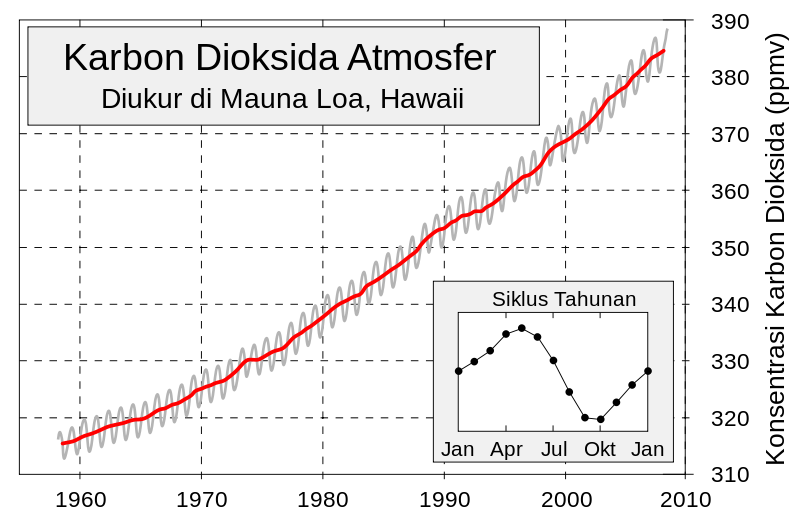 Gambar 8. Grafik konsentrasi  CO2   di atmosfer per 10 tahun(Sumber: https://upload.wikimedia.org/wikipedia/commons/1/16/Mauna_Loa_Carbon_Dioxide-id.svg)Dari grafik yang disajikan, dapat disimpulkan bahwa kecenderungan emisi karbondioksida ….meningkat dari tahun ke tahunmenurun dari tahun ke tahunturun naik dari tahun ke tahunkonstan dari tahun ke tahunA